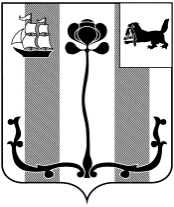 Иркутская область ДУМА ШЕЛЕХОВСКОГО МУНИЦИПАЛЬНОГО РАЙОНАР Е Ш Е Н И ЕВ соответствии со ст. ст. 8, 29.1, 29.2, 29.4 Градостроительного Кодекса Российской Федерации, ст. 15 Федерального закона от 06.10.2003 № 131-ФЗ «Об общих принципах местного самоуправления в Российской Федерации», руководствуясь ст. ст. 24, 25 Устава Шелеховского районаД У М А Р Е Ш И Л А:Внести прилагаемые изменения в решение Думы Шелеховского муниципального района от 26.10.2017 № 42-рд «Об утверждении местных нормативов градостроительного проектирования Шелеховского района». Решение подлежит официальному опубликованию в газете «Шелеховский вестник» и размещению на официальном сайте Администрации Шелеховского муниципального района в информационной телекоммуникационной сети «Интернет».Изменения в решение Думы Шелеховского муниципального района от 26.10.2017 № 42-рд «Об утверждении местных нормативов градостроительного проектирования Шелеховского района»Часть 1 «Термины и определения» изложить в следующей редакции:«1. Термины и определения.В настоящих нормативах градостроительного проектирования используются следующие основные термины и определения:велосипед - транспортное средство, кроме инвалидных колясок, которое имеет, по крайней мере, два колеса и приводится в движение, как правило, мускульной энергией лиц, находящихся на этом транспортном средстве, в частности при помощи педалей или рукояток, и может также иметь электродвигатель номинальной максимальной мощностью в режиме длительной нагрузки, не превышающей 0,25 кВт, автоматически отключающийся на скорости более 25 км/ч;велопешеходная дорожка - велосипедная дорожка, предназначенная для раздельного или совместного с пешеходами движения велосипедистов и обозначенная дорожными знаками;велосипедист - лицо, управляющее велосипедом;велосипедная дорожка - отдельная дорога или часть автомобильной дороги, предназначенная для велосипедистов и оборудованная соответствующими техническими средствами организации дорожного движения;градостроительная деятельность – деятельность по развитию территорий, в том числе городов и иных поселений, осуществляемая в виде территориального планирования, градостроительного зонирования, планировки территории, архитектурно-строительного проектирования, строительства, капитального ремонта, реконструкции объектов капитального строительства, эксплуатации зданий, сооружений;градостроительная документация (документы территориального планирования) – обобщенное наименование документов территориального планирования Российской Федерации, субъектов Российской Федерации, муниципальных образований, документов градостроительного зонирования муниципальных образований и документации по планировке территорий муниципальных образований, иных документов, разрабатываемых в дополнение к перечисленным, в целях иллюстрации или детальной проработки принятых проектных решений и с проработкой архитектурно-планировочных решений по застройке территории, разрабатываемых на профессиональной основе;градостроительный регламент – устанавливаемые в пределах границ соответствующей территориальной зоны виды разрешенного использования земельных участков, равно как всего, что находится над и под поверхностью земельных участков и используется в процессе их застройки и последующей эксплуатации объектов капитального строительства, предельные (минимальные и (или) максимальные) размеры земельных участков и предельные параметры разрешенного строительства, реконструкции объектов капитального строительства, а также ограничения использования земельных участков и объектов капитального строительства;градостроительное зонирование – зонирование территорий муниципальных образований в целях определения территориальных зон и установления градостроительных регламентов;группа населенных пунктов – два и более населенных пункта, объединенных в группу по одному или нескольким признакам – численность, размер, расположение относительно других населенных пунктов;задание на проектирование (градостроительное задание) – документ, содержащий требования к составу, содержанию и последовательности выполнения работ по разработке проектов градостроительной документации, а также к их качеству, порядку и условиям выполнения в составе контракта (договора) на разработку проектов;зоны с особыми условиями использования территорий – охранные, санитарно-защитные зоны, зоны охраны объектов культурного наследия (памятников истории и культуры) народов Российской Федерации (далее – объекты культурного наследия), водоохранные зоны, зоны затопления, подтопления, зоны санитарной охраны источников питьевого и хозяйственно-бытового водоснабжения, зоны охраняемых объектов, иные зоны, устанавливаемые в соответствии с законодательством Российской Федерации;зоны межрайонного обслуживания – установленные региональными нормативами градостроительного проектирования Иркутской области территории, схожие по климатическим, экономическим, географическим и иным признакам;красные линии – линии, которые обозначают существующие, планируемые (изменяемые, вновь образуемые) границы территорий общего пользования, границы земельных участков, на которых расположены линии электропередачи, линии связи (в том числе линейно-кабельные сооружения), трубопроводы, автомобильные дороги, железнодорожные линии и другие подобные сооружения (далее – линейные объекты);многопрофильные учреждения – учреждения с широким спектром услуг, специализирующиеся по нескольким направлениям;нормативы градостроительного проектирования – совокупность установленных в целях обеспечения благоприятных условий жизнедеятельности человека расчетных показателей минимально допустимого уровня обеспеченности объектами, предусмотренными частями 1, 3 и 4 статьи 29.2 Градостроительного Кодекса, населения субъектов Российской Федерации, муниципальных образований и расчетных показателей максимально допустимого уровня территориальной доступности таких объектов для населения субъектов Российской Федерации, муниципальных образований;объект капитального строительства – здание, строение, сооружение, объекты, строительство которых не завершено (далее – объекты незавершенного строительства), за исключением временных построек, киосков, навесов и других подобных построек;полоса для велосипедистов - велосипедная дорожка, расположенная на проезжей части автомобильной дороги, отделяющая велосипедистов техническими средствами организации дорожного движения (разметкой, дорожными ограждениями и т.д.) от проезжей части и обозначенная дорожным знаком в сочетании с табличкой, расположенными над полосой;региональные нормативы градостроительного проектирования Иркутской области – градостроительные нормы, утвержденные Постановлением Правительства Иркутской области от 30декабря 2014 года № 712-пп, действующие на всей территории Иркутской области и обязательные к применению. Разработка нормативов градостроительного проектирования городских и сельских поселений, муниципальных районов, городских округов Иркутской области осуществляется с учетом региональных нормативов градостроительного проектирования Иркутской области;реконструкция объектов капитального строительства (за исключением линейных объектов) – изменение параметров объекта капитального строительства, его частей (высоты, количества этажей, площади, объема), в том числе надстройка, перестройка, расширение объекта капитального строительства, а также замена и (или) восстановление несущих строительных конструкций объекта капитального строительства, за исключением замены отдельных элементов таких конструкций на аналогичные или иные улучшающие показатели таких конструкций элементы и (или) восстановления указанных элементов;строительство – создание зданий, строений, сооружений (в том числе на месте сносимых объектов капитального строительства);территориальное планирование – планирование развития территорий, в том числе для установления функциональных зон, определения планируемого размещения объектов федерального значения, объектов регионального значения, объектов местного значения;территории общего пользования – территории, которыми беспрепятственно пользуется неограниченный круг лиц (в том числе площади, улицы, проезды, набережные, береговые полосы водных объектов общего пользования, скверы, бульвары);функциональные зоны – зоны, для которых документами территориального планирования определены границы и функциональное назначение.Используемые сокращения:ГОСТ – государственные стандарты;ПУЭ – Правила устройства электроустановок;СанПиН – санитарные правила и нормы;СЗЗ – санитарно-защитная зона;СНиП – строительные нормы и правила;СП – свод правил.».Пункт 2.1 части 2 «Правила и область применения» изложить в следующей редакции:«2.1. Область применения Местных нормативов градостроительного проектирования Местные нормативы градостроительного проектирования Шелеховского района (далее – МНГП) разработаны в целях установления совокупности расчетных показателей минимально допустимого уровня обеспеченности объектами местного значения, относящимися к областям: электро-, газоснабжения населения; автомобильных дорог местного значения; физической культуры и массового спорта, образования, здравоохранения, утилизации и переработки бытовых и промышленных отходов; иных областей в связи с решением вопросов местного значения муниципального района, а также минимально допустимого уровня обеспеченности объектами благоустройства территории, иными объектами местного значения населения поселения и расчетных показателей максимально допустимого уровня территориальной доступности таких объектов для населения поселений муниципального района.Расчетные показатели минимально допустимого уровня обеспеченности объектами местного значения населения района и расчетные показатели максимально допустимого уровня территориальной доступности таких объектов для населения района, установленные в МНГП применяются:при подготовке (внесении изменений) схемы территориального планирования Шелеховского муниципального района, и подготовленной на основе схемы территориального планирования Шелеховского муниципального района документации по планировке территории;при подготовке (внесении изменений) документов территориального планирования поселений Шелеховского района, а так же, заказчиком градостроительной документации и иными заинтересованными лицами при оценке качества градостроительной документации в плане соответствия ее решений целям повышения качества жизни населения Шелеховского района;при подготовке (внесении изменений) проектной документации применительно к объектам регионального значения, объектам местного значения в границах Шелеховского муниципального района.».Раздел V «Объекты автомобильного транспорта» части 3 «Основная часть» дополнить главой 6.1. следующего содержания:«Глава 6.1. Расчетные показатели минимально допустимого уровня обеспеченности и максимально допустимого уровня территориальной доступности объектами инфраструктуры велосипедного транспорта (велосипедными дорожками и полосами для велосипедистов) местного значения для населения Шелеховского района».В части «Приложение. Обосновывающие материалы»:пункт 1 дополнить подпунктами 1.5,1.6 следующего содержания:«1.5. Государственные стандарты Российской Федерации (ГОСТ)ГОСТ 33150-2014. Межгосударственный стандарт. Дороги автомобильные общего пользования. Проектирование пешеходных и велосипедных дорожек. Общие требования. Введен в действие в качестве национального стандарта Российской Федерации с 1 февраля 2016 г.1.6. Руководящие документыМетодические рекомендации по разработке и реализации мероприятий по организации дорожного движения. Требования к планированию развития инфраструктуры велосипедного транспорта поселений, городских округов в Российской Федерации, согласованных Минтрансом России 24.07.2018 (одобренных протоколом Научно-технического совета открытого акционерного общества "Научно-исследовательский институт автомобильного транспорта" от 25 апреля 2017 г. N 2 и Межведомственным координационным комитетом проекта ПРООН/ГЭФ-Минтранса России "Сокращение выбросов парниковых газов от автомобильного транспорта в городах России" 5 октября 2017 года).».раздел V «Объекты автомобильного транспорта» пункта 7 дополнить главой 6.1 следующего содержания:«Глава 6.1. Расчетные показатели минимально допустимого уровня обеспеченности и максимально допустимого уровня территориальной доступности объектами инфраструктуры велосипедного транспорта (велосипедными дорожками и полосами для велосипедистов) местного значения для населения Шелеховского районаВдоль автомобильных дорог, за границами городских и сельских населенных пунктов, на участках, где интенсивность движения достигает не менее 1200 автомобилей в сутки, а интенсивность велосипедного движения или мопедов достигает в одном направлении 15 велосипедов (мопедов) и более за 60 минут или 360 единиц в сутки, следует предусматривать отдельные велосипедные дорожки.Полосы для велосипедистов на проезжей части допускается устраивать на обычных автомобильных дорогах с интенсивностью движения менее 2000 авт./сут (до 150 авт./ч), согласно требованиям ГОСТ 33150-2014. Межгосударственный стандарт. Дороги автомобильные общего пользования. Проектирование пешеходных и велосипедных дорожек. Общие требования. Введен в действие в качестве национального стандарта Российской Федерации с 1 февраля 2016 г.».Принято на 2 заседании ДумыОт 25.02.2021 № 4-рд«25» февраля 2021 годаО внесении изменений в решение Думы Шелеховского муниципального района от 26.10.2017 № 42-рдПредседатель Думы Шелеховского муниципального района    Мэр Шелеховского     муниципального района_______________ Ф.С. Саломатов      _________________ М.Н. МодинПриложениек решению Думы Шелеховского муниципального районаот 25.02.2021 № 4-рдНаименование объектаПредельные показатели минимально допустимого уровня обеспеченностиПредельные показатели минимально допустимого уровня обеспеченностиПредельные показатели максимально допустимого уровня территориальной доступностиПредельные показатели максимально допустимого уровня территориальной доступностиПредельные показатели максимально допустимого уровня территориальной доступностиНаименование объектаединица измерениявеличинаединица измеренияединица измерениявеличина12345561Система объектов инфраструктуры велосипедного транспорта за границами городских и сельских населенных пунктов <1>Система объектов инфраструктуры велосипедного транспорта за границами городских и сельских населенных пунктов <1>Система объектов инфраструктуры велосипедного транспорта за границами городских и сельских населенных пунктов <1>Система объектов инфраструктуры велосипедного транспорта за границами городских и сельских населенных пунктов <1>Система объектов инфраструктуры велосипедного транспорта за границами городских и сельских населенных пунктов <1>Система объектов инфраструктуры велосипедного транспорта за границами городских и сельских населенных пунктов <1>1.1Велосипедные дорожки и (или) полосы для велосипедистов на подходах к населенным пунктам, к местам рекреаций, местам приложения труда и на туристических маршрутахколичество(объект)Определяется заданием на проектированиеОпределяется заданием на проектированиене нормируетсяне нормируется1.1Велосипедные дорожки и (или) полосы для велосипедистов на подходах к населенным пунктам, к местам рекреаций, местам приложения труда и на туристических маршрутахПротяжен-ность,кмОпределяется заданием на проектированиеОпределяется заданием на проектированиене нормируетсяне нормируется<1> Система объектов инфраструктуры велосипедного транспорта за границами городских и сельских населенных пунктов в зависимости статуса населенного пункта, особенностей прилегающих территорий включает велосипедные дорожки и проектируется вдоль автомобильных дорог общего пользования:- на подходах к населенным пунктам;- к местам рекреаций;- на туристических маршрутах;- к местам приложения труда.Велосипедные дорожки на подходах к населенным пунктам должны присоединяться к системе объектов велотранспортной инфраструктуры населенных пунктов в целях обеспечения непрерывности велосипедного движения. Допустимо обустройство велопешеходных дорожек.Размещение велосипедных дорожек в границах полосы отвода автомобильной дороги должно осуществляться в соответствии с документацией по планировке территории и согласовывается с местными органами управления.Устройство велосипедных дорожек должно обеспечивать безопасные условия движения велосипедистов. Обустройство автомобильной дороги велосипедными дорожками не должно ухудшать условия безопасности дорожного движения, условия использования и содержания автомобильной дороги и расположенных на ней сооружений и иных объектов.<1> Система объектов инфраструктуры велосипедного транспорта за границами городских и сельских населенных пунктов в зависимости статуса населенного пункта, особенностей прилегающих территорий включает велосипедные дорожки и проектируется вдоль автомобильных дорог общего пользования:- на подходах к населенным пунктам;- к местам рекреаций;- на туристических маршрутах;- к местам приложения труда.Велосипедные дорожки на подходах к населенным пунктам должны присоединяться к системе объектов велотранспортной инфраструктуры населенных пунктов в целях обеспечения непрерывности велосипедного движения. Допустимо обустройство велопешеходных дорожек.Размещение велосипедных дорожек в границах полосы отвода автомобильной дороги должно осуществляться в соответствии с документацией по планировке территории и согласовывается с местными органами управления.Устройство велосипедных дорожек должно обеспечивать безопасные условия движения велосипедистов. Обустройство автомобильной дороги велосипедными дорожками не должно ухудшать условия безопасности дорожного движения, условия использования и содержания автомобильной дороги и расположенных на ней сооружений и иных объектов.<1> Система объектов инфраструктуры велосипедного транспорта за границами городских и сельских населенных пунктов в зависимости статуса населенного пункта, особенностей прилегающих территорий включает велосипедные дорожки и проектируется вдоль автомобильных дорог общего пользования:- на подходах к населенным пунктам;- к местам рекреаций;- на туристических маршрутах;- к местам приложения труда.Велосипедные дорожки на подходах к населенным пунктам должны присоединяться к системе объектов велотранспортной инфраструктуры населенных пунктов в целях обеспечения непрерывности велосипедного движения. Допустимо обустройство велопешеходных дорожек.Размещение велосипедных дорожек в границах полосы отвода автомобильной дороги должно осуществляться в соответствии с документацией по планировке территории и согласовывается с местными органами управления.Устройство велосипедных дорожек должно обеспечивать безопасные условия движения велосипедистов. Обустройство автомобильной дороги велосипедными дорожками не должно ухудшать условия безопасности дорожного движения, условия использования и содержания автомобильной дороги и расположенных на ней сооружений и иных объектов.<1> Система объектов инфраструктуры велосипедного транспорта за границами городских и сельских населенных пунктов в зависимости статуса населенного пункта, особенностей прилегающих территорий включает велосипедные дорожки и проектируется вдоль автомобильных дорог общего пользования:- на подходах к населенным пунктам;- к местам рекреаций;- на туристических маршрутах;- к местам приложения труда.Велосипедные дорожки на подходах к населенным пунктам должны присоединяться к системе объектов велотранспортной инфраструктуры населенных пунктов в целях обеспечения непрерывности велосипедного движения. Допустимо обустройство велопешеходных дорожек.Размещение велосипедных дорожек в границах полосы отвода автомобильной дороги должно осуществляться в соответствии с документацией по планировке территории и согласовывается с местными органами управления.Устройство велосипедных дорожек должно обеспечивать безопасные условия движения велосипедистов. Обустройство автомобильной дороги велосипедными дорожками не должно ухудшать условия безопасности дорожного движения, условия использования и содержания автомобильной дороги и расположенных на ней сооружений и иных объектов.<1> Система объектов инфраструктуры велосипедного транспорта за границами городских и сельских населенных пунктов в зависимости статуса населенного пункта, особенностей прилегающих территорий включает велосипедные дорожки и проектируется вдоль автомобильных дорог общего пользования:- на подходах к населенным пунктам;- к местам рекреаций;- на туристических маршрутах;- к местам приложения труда.Велосипедные дорожки на подходах к населенным пунктам должны присоединяться к системе объектов велотранспортной инфраструктуры населенных пунктов в целях обеспечения непрерывности велосипедного движения. Допустимо обустройство велопешеходных дорожек.Размещение велосипедных дорожек в границах полосы отвода автомобильной дороги должно осуществляться в соответствии с документацией по планировке территории и согласовывается с местными органами управления.Устройство велосипедных дорожек должно обеспечивать безопасные условия движения велосипедистов. Обустройство автомобильной дороги велосипедными дорожками не должно ухудшать условия безопасности дорожного движения, условия использования и содержания автомобильной дороги и расположенных на ней сооружений и иных объектов.<1> Система объектов инфраструктуры велосипедного транспорта за границами городских и сельских населенных пунктов в зависимости статуса населенного пункта, особенностей прилегающих территорий включает велосипедные дорожки и проектируется вдоль автомобильных дорог общего пользования:- на подходах к населенным пунктам;- к местам рекреаций;- на туристических маршрутах;- к местам приложения труда.Велосипедные дорожки на подходах к населенным пунктам должны присоединяться к системе объектов велотранспортной инфраструктуры населенных пунктов в целях обеспечения непрерывности велосипедного движения. Допустимо обустройство велопешеходных дорожек.Размещение велосипедных дорожек в границах полосы отвода автомобильной дороги должно осуществляться в соответствии с документацией по планировке территории и согласовывается с местными органами управления.Устройство велосипедных дорожек должно обеспечивать безопасные условия движения велосипедистов. Обустройство автомобильной дороги велосипедными дорожками не должно ухудшать условия безопасности дорожного движения, условия использования и содержания автомобильной дороги и расположенных на ней сооружений и иных объектов.<1> Система объектов инфраструктуры велосипедного транспорта за границами городских и сельских населенных пунктов в зависимости статуса населенного пункта, особенностей прилегающих территорий включает велосипедные дорожки и проектируется вдоль автомобильных дорог общего пользования:- на подходах к населенным пунктам;- к местам рекреаций;- на туристических маршрутах;- к местам приложения труда.Велосипедные дорожки на подходах к населенным пунктам должны присоединяться к системе объектов велотранспортной инфраструктуры населенных пунктов в целях обеспечения непрерывности велосипедного движения. Допустимо обустройство велопешеходных дорожек.Размещение велосипедных дорожек в границах полосы отвода автомобильной дороги должно осуществляться в соответствии с документацией по планировке территории и согласовывается с местными органами управления.Устройство велосипедных дорожек должно обеспечивать безопасные условия движения велосипедистов. Обустройство автомобильной дороги велосипедными дорожками не должно ухудшать условия безопасности дорожного движения, условия использования и содержания автомобильной дороги и расположенных на ней сооружений и иных объектов.Фактическая интенсивность движения автомобилей (суммарная в двух направлениях) авт/чдо 40060080010001200Расчетная интенсивность движения велосипедистов, вел/час7050302015